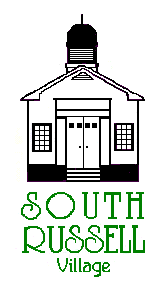 Village of South RussellBUILDING AND ZONING DEPARTMENT                                           440-338-1312building@southrussell.comARCHITECTURAL REVIEW BOARD APPLICATIONAPPLICANT INFORMATIONNAME: __________________________________________DATE: ______________       ADDRESS: ___________________________________________________________PHONE #: ___________________________________________________________EMAIL: _____________________________________________________________**REQUIRED ZONING APPLICATION (Z-1 FORM) MUST ACCOMPANY THIS APPLICATION**CONTRACTOR OR ARCHITECT INFORMATIONCONTRACTOR/ARCHITECT: __________________________________________________ADDRESS: ________________________________________________________________PHONE #: ________________________________________________________________EMAIL: __________________________________________________________________DESCRIPTION OF REQUEST (See submittal guidelines for required attachments)_____________________________________________________________________________________________________________________________________________________________________________________________________________________________________________________________***UPON BOARD APPROVAL, PERMIT(S) MUST BE OBTAINED. *** If Board approval is obtained, the applicant, by signing below, hereby acknowledges and understands that permits must still be obtained from the Building & Zoning Department prior to starting any work.Applicant’s Signature                                                                                                          DatePrint Name _______________________________________  ARB USE ONLY                       ARCHITECTURAL REVIEW BOARD APPROVAL:               ______________________________ Date: _____________					         ______________________________ Date: _____________					         ______________________________ Date: _____________